Bestuursvergadering TTC De Pinte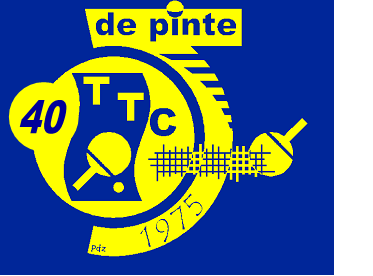 1. Te onthoudenVolgorde verkoop tafels:  Philippe. Koen De Geyndt. Johan stuurt Pingflash voor nieuwe interesses. Robot met doos 50balletjes in leen (voor 50eur borg) en 50ct per balletje indien significant:  staat nu terug in sporthal. Jan pingflash dat terug beschikbaar isPingflash voor elke manche Keizertornooi + voorlopige ranking steeds meegeven. David zorgt voor pasfoto jeugd met naam eronder (nuttig voor trainers en begeleiders).Geïnteresseerde speler die enkel op zaterdag wil komen. Hier maken we geen onderscheid hoe vaak ze willen trainen of niet. Tarieven na nieuwjaar: 70 competitie, 50 jeugd & recreanten. Sociaal tarief: 30 euro na persoonlijk gesprek over motivatie.Scholentornooi en initiatie: GBS zou graag hebben dat we dit terug doen. Hernemen van initiatief in september door David  - wordt uitgesteld wegens niet voldoende vrijwilligersAanvang trainingen jeugd in augustus evalueren ifv start jeugdcompetitie.Volgende editie recreantentornooi pas in 2020 met 45-jarig bestaanIn enquête begin seizoen extra vraag voorzien voor feedback over nieuwe vorm trainingenOverlopen planning van de maand: bijv. zijn er wel of geen trainingen?2. Overlopen verslag vorige vergaderingGeen opmerkingen3. ClubfeestAfgelopen maandag eerste werkgroepvergadering: Ann De Vogelaere, Pieter Blomme, Isabelle De Colvenaere, Anne Colin en Nico Degroote samen met Rudy en Benny.Finale datum werd vastgelegd op 4 mei. Roland legt zaal finaal vast.Verslag van werkvergadering is gedeeld.4. Website – one.comNieuw ingegeven leden krijgen bevestigingsmail cfr GDPR regels.Veel leden reageren hier niet op omdat ze niet weten wat dat is.Standaardmail nodig van de club naar het nieuw lid (gestuurd door Roland om moment van ingave in One.com). Steven  maakt standaardmail op. Roland stuurt screenshot van de mail door naar Steven.5. Fair Play charterOndertekend maar we moeten deze uithangen op de club.Wordt opgehangen door Johan op de materiaalkas.Reglement interne orde moet worden geupdate en verwijzen naar Fair Play charter. Felix6. Algemene vergaderingDit jaar nemen ontslag: Rudy, Bart, David, Steven en Benny.Brief eindeseizoen moet worden opgesteld. Jan doet voorstel ter aanpassing van editie vorig jaar.AV = 12 april. Moet worden verstuurd na volgende vergadering, 7 maart.7. Nominatieve subsidie – aankoop tafelsJohan heeft offerte gevraagd. Prijzen zijn 62€ per tafel duurder dan ten tijde van Francis.Johan gaat zijn beste onderhandelingstechnieken gebruiken om de prijs te drukken.8. TrainingenJeugdtraining op 23/2 zou toch kunnen doorgaan. David neemt op om begeleider te vinden. In eerste keuze Bram.Communicatie rond training verloopt niet optimaal. Ervaring van 26 januari toont dit aan gezien veel jeugdleden aanwezig waren. David zorgt voor maandelijkse update. Deze maand: 23 feb toch training. Verloop Krokusvakantie. Website is niet correct qua startuur voor vrije training. Zou 20u moeten zijn ipv 19u.9. InterclubA staat voor eerste keer op degradatieplaats met Lobos als rechtstreeks concurrent op 1 puntje.B doet niet super maar zal wel in reeks blijvenC doet steeds beter maar zal wellicht stranden op zucht van de stijgende plaatsen.Voor de D kan wellicht stilaan de champagne koud worden gezet.E en F spelen op de plek die verwacht wordt van hen.Er zijn heel wat nieuwe enthousiaste spelers. Kunnen we terug naar een G-ploeg? Misschien met jeugd  info moment organiseren. Benny trekt. Bram, David en Johan betrekken. 
Mogelijke data 19 en 26 maart om 20u30.Voor bijkomende versterking aan de bovenkant wordt gekeken richting Lobos de (hopelijk) zal zakken.10. TruitjesVerschillende truitjes worden besproken: Joola, Thyssenkrupp, Bram’s T-shirts.Keuze wordt teruggebracht naar 3 ex.Spiro @ ~25€ all-in54711 Classic Fit @ ~27€ all-in55011 Riviera @ ~30€ all-inShortjes: Jako, Donic Radiate Navy (28€), Joola Basic Navy (23€) of Artengo (10€) van DecathlonVoorkeur wordt gegeven aan samenwerking met Bram. Jan coordineert11. NieuwjaarsreceptieEvaluatie is zeer goed.Veel volk +/- 65 personen incl. ouders van jeugdspelers.Zaal zeer geschikt.Eten was zeer lekker enkel lichtjes te weinig, volgend jaar terug voor 50 pers. Wel te weinig drank, in toekomst beter meer te nemen (cfr draaiboek Jan)12. FietsreisOrganisatie verloopt voorspoedig20-tal fietsers ingeschreven19 februari 19u30 infomoment – communicatie wordt opgemaakt door Jorg. Pingflash + communicatie op site via JanInschrijven tot begin maart (zoektocht hotels/campings verloopt moeilijk).13. VariaGesneuvelde tafel werd hersteld door Bart.Communicatie van KK’s op website, Facebook, etc.. JanVolgende vergadering op donderdag 7 maart om 20u15 bij BennyDatum07/02/2019PlaatsStevenAanwezigBenny, Roland, Jan, Steven, Rudy, Felix, Johan, BartVerontschuldigdDavidNotulistBenny